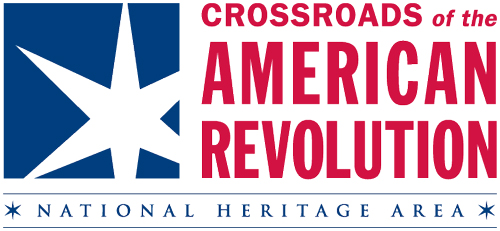 2017 Revolutionary Spirit Night at the All-Star Game Baseball fans will find themselves immersed in Colonial-era New Jersey on Wednesday, July 12, 2017 as the Somerset Patriots celebrate Revolutionary Spirit night during the 2017 All-Star Game at TD Bank Park in Bridgewater. This event combines the All-American sport of baseball with the patriotic pride of the spirits of ‘76!Attendees will converse with George Washington, Ben Franklin, Thomas Jefferson, Alexander Hamilton, Elizabeth Schuyler-Hamilton and other costumed reenactors representing several New Jersey historic sites and interpreter groups. Fans will also get to see a Revolutionary war encampment, cannon demonstrations, colonial hearth cooking, numerous other demonstrations and kids’ activities at the ballpark.Become a sponsor today! For more information contact Program Manager, Kate Brindle at kbrindle@revolutionarynj.org or 609-341-3246Four sponsorship levels: Double, Triple, Home Run, and Grand SlamGrand Slam ($2000+)-A 30 second spot for a commercial or advertisement on the big screen inside the ballpark on game nightA PA announcement during the All-Star gameYour logo the calendar event listing“Sponsored in part by” status on Crossroads’ exhibit game-day sign Named as a sponsor in three social media postsYour business’s name, link and logo in the July newsletter15 tickets to the game  Home Run ($1000)-A PA announcement during the All-Star gameYour logo on the calendar event listing“Sponsored in part by” status on Crossroads’ exhibit game-day signNamed as a sponsor in two social media posts Your business’s name, link and logo in the July newsletter10 tickets to the gameTriple ($500)-Your logo on the calendar event listing“Sponsored in part by” status on Crossroads’ exhibit game-day signNamed as a sponsor in one social media post Your business’s name and link to your site in the July newsletter5 tickets to the gameDouble ($250)- Your logo on the calendar event listing“Sponsored in part by” status on Crossroads’ exhibit game-day signYour business’s name and link to your site in the July newsletter2 tickets to the game